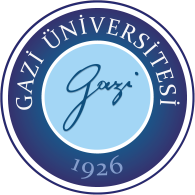 GAZİ ÜNİVERSİTESİERASMUS STAJ HAREKETLİLİĞİ PROGRAMIAKTS-(ECTS) AVRUPA KREDİ TRANSFER SİSTEMİAKADEMİK TANINMA BELGESİAKADEMİK YIL    20... / 20...Belirtilen çalışma programı onaylanmıştır.MİSAFİR OLUNAN KURULUŞTA YAPILAN STAJGAZİ  ÜNİVERSİTESİ’NDE EŞDEĞER DERSLER:Başarıldığı takdirde, alınan dersler Gazi Üniversitesi’nde aşağıdaki derslere karşılık gelir:GAZİ  ÜNİVERSİTESİ’NDE EŞDEĞER DERSLER:Başarıldığı takdirde, alınan dersler Gazi Üniversitesi’nde aşağıdaki derslere karşılık gelir:GAZİ  ÜNİVERSİTESİ’NDE EŞDEĞER DERSLER:Başarıldığı takdirde, alınan dersler Gazi Üniversitesi’nde aşağıdaki derslere karşılık gelir:STAJIN KONUSUDERSİN KODUDERSİN ADIAKTS KREDİSİÖğrencinin Adı: Fakülte/Okul: Gidilen Kurumun Adı ve Erasmus Kodu: Ülke: Öğrencinin İmzası:Tarih:Bölüm/Enstitü Koordinatörünün Adı ve İmzasıTarih:Kurum Koordinatörünün İmzasi:Prof.Dr. Bensu KARAHALİLTarih: